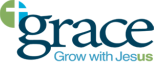 Home AboutAbout Grace Contact WorshipWorship at Grace Visiting Grace? EducationChristian Education Confirmation Bible Study MinistriesGrace Groups Circle of Empowerment Adult Literacy Center of Ozaukee County ResourcesGrace Calendar Photos and Videos Documents & Forms Church Council Minutes Lutheran Links Sermons Blog Appendix A: Building Use FormsBUILDING SPACE APPLICATION FORMName of organization or individual applying for building space use:For what purpose will the building space be used?Part of Building requesting to use:Worship CenterFellowship HallKitchenMulti-Purpose RoomConference RoomPlease designate specific requirements (room set up, equipment needed, etc.):How many people will be using the space? 								How often will the space be needed (frequency)? 							Expected date(s) of utilization: 																																			Will set-up be necessary prior to the event?				  Yes		No	Will alcohol be served at event? *					  Yes		No	Signature of Applicant						DateAPPLICANT CONTACT INFORMATION:Name:													Address: 												Phone – Office: 											Phone – Home: 											Phone – Cell: 												Email Address: 											*	Prior approval required from Church Council Executive Team.